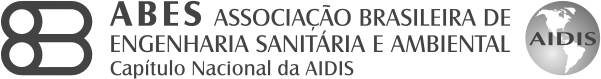 ANEXOS DASNORMAS PARA REALIZAÇÃO DE ELEIÇÕES GERAIS EPOSSE DOS ELEITOSFevereiro - 2022RESOLUÇÃO DA DIRETORIA NACIONAL nº 01/2022-DNANEXO IA Diretoria Nacional da Associação Brasileira de Engenharia Sanitária e Ambiental – ABES, em sua 550ª Reunião Ordinária, realizada em 31 de Janeiro de 2022 RESOLVE, nos termos do Artigo 72, do Título V do Estatuto em vigor, DESIGNAR a seguinte Comissão Especial, denominada Comissão Coordenadora Nacional (CCN), composta por sócios Efetivos-Individuais, em dia com suas obrigações estatutárias, para dirigir o processo das eleições gerais destinado ao preenchimento de cargos no Conselho Diretor, Conselho Fiscal e Diretoria Nacional, Biênio 2022/2024.O processo eleitoral compreenderá o período de 07 de fevereiro de 2022 até a proclamação dos eleitos.Marcel Costa Sanches – Secretário GeralAlceu Guérios Bittencourt – Presidente NacionalANEXO IIEDITAL DE CONVOCAÇÃO DAS ELEIÇÕES GERAIS(Modelo Simplificado)A Comissão Coordenadora Nacional das Eleições Gerais (CCN), da Associação Brasileira de Engenharia Sanitária e Ambiental - ABES, DESIGNADA pela Diretoria Nacional em sua 550ª Reunião de 31 de Janeiro de 2022, COMUNICA aos associados de todo o País que, de acordo com o Estatuto em vigor e com as Normas para Realização de Eleições Gerais e Posse dos Eleitos, PROMOVERÁ, no(s)  dia(s) 15 a 17 de junho de 2022, eleições gerais para o Conselho Diretor, Conselho Fiscal e Diretoria Nacional, Biênio 2022/2024, observando: 1º) - O registro de chapas para o Conselho Diretor, Conselho Fiscal e Diretoria Nacional e de candidaturas independentes para o Conselho Diretor e Conselho Fiscal, deverá ser entregue na Sede Nacional da ABES, até o dia 18 de abril de 2022 (Registro Provisório das Chapas e Candidaturas), sendo a data de 29 de abril de 2022 (Registro Definitivo das Chapas e Candidaturas) como limite para o cumprimento de exigências da Comissão Coordenadora Nacional das Eleições Gerais por parte das chapas e dos candidatos independentes;2º) - As eleições serão realizadas somente pela INTERNET; 3º) – A votação eletrônica acontecerá através da página da ABES http://www.abes-dn.org.br, nos dias 15 a 17/06/2022. As instruções para a realização da votação eletrônica serão postadas no período de 1 a 3 de junho de 2022. Rio de Janeiro, 07 de fevereiro de 2022ABES - Comissão Coordenadora Nacional das Eleições GeraisJosivan Cardoso (Presidente) – 272047Lúcio Henrique Bandeira (Membro) – 122614Júlio Cesar Oliveira Antunes (Membro) – 195032ANEXO IIIEDITAL DE CONVOCAÇÃO DAS ELEIÇÕES GERAIS(Detalhado)A Comissão Coordenadora Nacional das Eleições Gerais (CCN), da Associação Brasileira de Engenharia Sanitária e Ambiental - ABES, DESIGNADA pela Diretoria Nacional em sua 550ª Reunião de 31 de janeiro de 2022 COMUNICA aos associados de todo o País que, de acordo com o Estatuto em vigor e com as Normas para Realização de Eleições Gerais e Posse dos Eleitos, PROMOVERÁ, no(s)  dia(s) 15 a 17 de junho de 2022, eleições gerais para o Conselho Diretor, Conselho Fiscal e Diretoria Nacional, Biênio 2022/2024, observando:1º) - Registro de Chapas e de Candidaturas Independentes:Deverá ser enviado à Sede Nacional da ABES - Comissão Coordenadora das Eleições Gerais (CCN) - à Avenida Beira-Mar, 216 13º andar, Rio de Janeiro - RJ, até o dia 18 de abril de 2022 (Registro Provisório das Chapas e Candidaturas), sendo a data de 29 de abril de 2022 (Registro Definitivo das Chapas e Candidaturas) como limite para o cumprimento de exigências da Comissão Coordenadora Nacional das Eleições Gerais por parte das chapas e dos candidatos independentes;Serão aceitos registros de chapas para preenchimento de 30 (trinta) vagas no Conselho Diretor, 6 (seis) vagas no Conselho Fiscal e de Presidente, Vice-Presidente, 5 (cinco) diretores regionais, Secretário-Geral, Secretário-Geral Adjunto, Tesoureiro-Geral e Tesoureiro-Geral Adjunto na Diretoria Nacional.Serão ainda aceitos registros de candidaturas independentes para o Conselho Diretor e Conselho Fiscal.2º) - Mandatos:Os mandatos para todos os cargos serão de 2 (dois) anos, a partir do primeiro dia útil do mês de julho de 2022, até o dia 30 de junho de 2024.3º ) – VotaçãoAs eleições serão realizadas somente pela INTERNET. A votação eletrônica acontecerá através da página da ABES, http://ww.abes-dn.org.br, entre os dias 15 e 17 de junho de 2022. As instruções para a realização da votação eletrônica serão postadas no dia 1 a 3 de junho de 2022.4º) - Condições para Candidatar-se:Poderão candidatar-se os sócios da categoria Efetivo – Individual e JPS (Jovem Profissional do Saneamento)que preencham as seguintes condições:- possuam, pelo menos, 3 (três) anos de filiação à ABES;- para fins de tempo de filiação à ABES, considera-se, de acordo com o cadastro social, o intervalo de tempo transcorrido entre a aprovação da inscrição e a data de registro das candidaturas;- estejam em dia com o pagamento da(s) anuidade(s), inclusive a do exercício, integralmente ou com as parcelas vencidas até o dia do registro das candidaturas;- não sejam candidatos à segunda reeleição para o mesmo cargo, em mandatos consecutivos.5º) - Condições para Votar:Poderão votar os sócios das categorias Efetivo – Individual, Efetivo Individual Nível Médio, JPS ( Jovem Profissional do Saneamento ) e Efetivo - Coletivo - excluídos aqueles caracterizados no Artigo 9º, Parágrafo 7º do Estatuto - que preencham as seguintes condições:- estejam inscritos na ABES até o dia 31 de dezembro de 2021- estejam em dia com o pagamento de anuidade(s), inclusive a do exercício, integralmente ou com as parcelas vencidas até o dia das eleições;Observação: Os sócios da categoria Efetivo - Coletivo têm direito a 1 (um) voto exercido pelo seu representante, credenciado até a data da realização do pleito, por documento em papel timbrado da Empresa ou Entidade, firmado por seu representante legal e encaminhado à CCN.5º) - Orientação Geral:As instruções gerais e a documentação necessária à votação serão encaminhadas a todos os associados.A Comissão Organizadora Nacional das Eleições Gerais está à disposição para os esclarecimentos necessários.Rio de Janeiro, 14 de fevereiro de 2022.ABES - Comissão Coordenadora Nacional das Eleições GeraisJosivan Cardoso (Presidente) – 272047Lúcio Henrique Bandeira (Membro) – 122614Júlio Cesar Oliveira Antunes (Membro) – 195032ANEXO IVPEDIDO DE REGISTRO DE CHAPAÀ Comissão Coordenadora Nacional das Eleições Gerais(espaço reservado às anotações da Comissão)Prezados Senhores,Os abaixo assinados, sócios da Associação Brasileira de Engenharia Sanitária e Ambiental - ABES, em dia com suas obrigações estatutárias e preenchendo todas as condições estabelecidas pelo Estatuto em vigor e pelas Normas para Realização de Eleições Gerais e Posse dos Eleitos, de acordo com o Edital publicado pela Comissão, VÊM apresentar à V.Sas as suas candidaturas, conforme chapa anexa, para os cargos do Conselho Diretor, do Conselho Fiscal e da Diretoria Nacional.Tendo cumprido todas as formalidades estabelecidas pela Comissão, solicitam a V.Sas o registro da chapa com a seguinte denominação “	(nome)	”, dando recibo da presente na 2ª via em anexo.Rio de Janeiro,       de _	de       .ANEXO VPEDIDO DE REGISTRO DE CHAPA(Distribuição dos Cargos na Chapa)BIÊNIO	/	1.0 - Conselho Diretor (Nomes em Ordem Alfabética) (Mínimo de trinta e seis nomes)ANEXO V-A2.0 - Conselho Fiscal (Nomes em ordem alfabética) (Seis nomes)3.0 - Diretoria NacionalANEXO VIPEDIDO DE REGISTRO DE CANDIDATO INDEPENDENTEÀ Comissão Coordenadora Nacional das Eleições Gerais(espaço reservado às anotações da Comissão)Prezados Senhores,O abaixo assinado, sócio da Associação Brasileira de Engenharia Sanitária e Ambiental - ABES, em dia com suas obrigações estatutárias e preenchendo todas as condições estabelecidas pelo Estatuto em vigor e pelas Normas para Realização de Eleições Gerais e Posse dos Eleitos de acordo com o Edital publicado pela Comissão, VEM apresentar àV.Sas a   sua   candidatura   independente   para   membro   do   Conselho    	 	.(Diretor   ou   Fiscal)Tendo cumprido todas as formalidades estabelecidas pela Comissão, solicita a V.Sas o registro da sua candidatura dando recibo da presente na 2ª via em anexo.Rio de Janeiro,	de	de	.(Assinatura) 	Profissão, nome completo e matrículaANEXO VIIAUTORIZAÇÃO PARA INCLUSÃO DE NOME DE CANDIDATO COMO INTEGRANTE DE CHAPAÀ Comissão Coordenadora Nacional das Eleições Gerais(espaço reservado às anotações da Comissão)Prezados Senhores,O(s) abaixo assinado(s), sócio(s) da Associação Brasileira de Engenharia Sanitária e Ambiental - ABES, em dia com suas obrigações estatutárias e preenchendo todas as condições estabelecidas pelo Estatuto em vigor e pelas Normas para Realização de Eleições Gerais e Posse dos Eleitos, de acordo com o Edital publicado pela Comissão, pelo presente instrumento, autoriza(m) a inclusão do(s) seu(s) nome(s) na chapa	("Denominação")	na qualidade de candidato a membro do(a) *		.Rio de Janeiro,         de	de       .(Assinatura(s))Profissão(ões), nome(s) completo(s) e matrícula(s)* Indicar : Conselho Diretor, Conselho Fiscal ou cargo da Diretoria NacionalObservação: Esta autorização pode ser firmada por um ou vários candidatosANEXO VIIICREDENCIAL DE REPRESENTANTE DE SÓCIO EFETIVO-COLETIVOCREDENCIALA (Nome da Empresa ou Entidade), com sede em (Estado ou Cidade / Estado), CREDENCIA, pela presente, o(a) Sr.(a) (Nome) como seu representante habilitado a exercer o seu direito de voto nas eleições para o CONSELHO DIRETOR, CONSELHO FISCAL e DIRETORIA NACIONAL, de acordo com o Edital publicado pela Comissão Coordenadora Nacional das Eleições Gerais, em / / .Localidade,       de	de          (Assinatura) 	Nome e CargoObservação: Esta credencial deve ser apresentada em papel timbrado da Empresa ou Entidade, assinada por representante legal e encaminhada à CCN, até a data da realização do pleito.Em caso de votação por correspondência será considerado como credencial o Documento de Votação, devidamente assinado e identificado por representante legal.ANEXO IXCIRCULAR AOS SÓCIOS ELEITORESCirc.        /      - CCNRef. : Eleições Gerais para Conselho Diretor, Conselho Fiscal e Diretoria Nacional, no(s) dia(s)	de	 de .Prezado(a) Associado(a),Consolidando o processo democrático pelo qual a ABES vem se empenhando nos últimos anos, serão realizadas no(s) dia(s) )	de	de as eleições gerais para a escolha dos dirigentes da Entidade.Na oportunidade serão renovados os quadros dos seguintes órgãos:Conselho DiretorConselho FiscalDiretoria NacionalA sua participação, mediante o exercício do voto, constitui um poderoso instrumento de defesa dos interesses maiores da Associação, no momento em que a escolha dos seus dirigentes se faz pela totalidade do seu corpo associativo.Como ocorre já há alguns anos, a votação será realizada somente por urna eletrônica. Você receberá as instruções, além de matrícula e senha para exercer seu direito de voto. A votação acontecerá pela página da ABEs (www.abes- dn.org.br)A sua participação é fundamental !Cordialmente,A Comissão Coordenadora NacionalANEXO XINSTRUÇÕES AOS SÓCIOS ELEITORESLEIA E ANÁLISE COM ATENÇÃO1 -	QUEM ESTÁ HABILITADO A VOTAROs sócios das categorias Efetivo - Individual e Efetivo - Coletivo - excluídos aqueles caracterizados no Parágrafo Sétimo do Artigo 9º do Estatuto - inscritos na ABES até 31 de dezembro de 2021.Os sócios em dia com o pagamento das anuidades, inclusive a do exercício, integralmente ou com as parcelas vencidas até o dia da votação.O eleitor deverá seguir as instruções contidas no Módulo de Votação, na página da ABES (www.abes- dn.org.br), assinalando:a chapa de sua preferência para a Diretoria Nacional (a votação é por chapa);os nomes dos candidatos de sua preferência, até o número máximo de 30 (trinta) membros para o Conselho Diretor (a votação é nominal, sem vinculação a chapas).os nomes dos candidatos de sua preferência, até o número máximo de 6 (seis) membros para o Conselho Fiscal (a votação é nominal, sem vinculação a chapas).ANEXO XICREDENCIAL DE FISCAL DO PROCESSO ELEITORALCREDENCIALA chapa "	(Nome)	" ou o "candidato independente"	(Nome)	, de acordo com as "Normas para Realização de Eleições Gerais e Posse dos Eleitos", credencia o sócio 	(Nome)	,	(matrícula)	, para atuar como fiscal durante o processo eleitoral (especificar o local, dia, etc.) e/ou na apuração dos votos.Localidade,	de	de  	 	(Assinatura)	 (Nome e Matrícula)(Candidato a Presidente na chapa "	(Nome)	") ou(Candidato independente ao Conselho Diretor ou Conselho Fiscal).Membros Efetivos Matrícula AssinaturaJosivan Cardoso (Presidente)272047Lúcio Henrique Bandeira (Membro)122614Julio Cesar Oliveira Antunes (Membro)195032NomeMatrículaAssinaturaNomeMatrículaAssinaturaNomeMatrículaAssinaturaNome / CargoMatrículaAssinatura